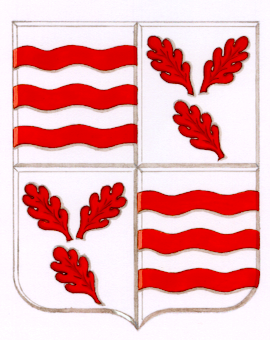 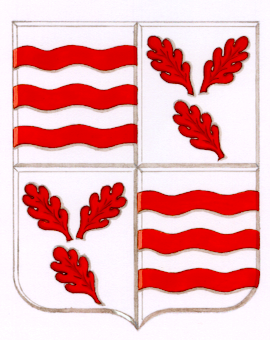 AVISMonsieur Alain VANDROMME, bourgmestre de la commune de Froidchapelle, Province de Hainaut,  porte à la connaissance de ses administrés que le Conseil communal a, en date du 27 décembre 2019, établi, pour les exercices 2020 et suivants une délibération générale pour l’application du Code du recouvrement des créances fiscales et non fiscales aux règlements-taxes en vigueur et dont la période de validité est postérieure au 1er janvier 2020.Conformément à l’article L3122-1 du Code de la démocratie locale et de la décentralisation, cette décision a été transmise, en date du 31 décembre 2019, au Ministre de Tutelle. Cette délibération a été approuvée par l’arrêté de Monsieur Pierre-Yves DERMAGNE, Ministre du Logement, des Pouvoirs locaux et de la Ville du 30 janvier 2020 (DGO5/O50004/boden_pat/145637).Cette délibération peut être consultée tous les jours ouvrables de 9 à 12 heures, ainsi que les lundis et mercredis de 13 à 16 heures, au secrétariat communal ou sur le site internet de la commune : www.froidchapelle.be.Fait à Froidchapelle, le 05 février 2020, conformément à l'article L1133-2 du Code de la démocratie locale et de la décentralisation.Pour le collège communal :La Directrice générale,			                           		Le Bourgmestre, Anne AELGOET				                                            Alain VANDROMME